PENGARUH KEPEMIMPINAN TRANSFORMASIONAL, KOMPETENSI UMUM DOSEN, DAN KEAHLIAN TEKNOLOGI INFORMASI TERHADAP KOMITMEN AFEKTIF, SERTA IMPLIKASINYA PADA KINERJA DOSEN DENGAN SERTIFIKASI DOSEN SEBAGAI VARIABEL MODERASI(SURVEI PADA PRODI S-1 MANAJEMEN YANG TERAKREDITASI A DAN B PADA UNIVERSITAS SWASTA DI WILAYAH METROPOLITAN BANDUNG RAYA)Oleh:SUMEIDI KADARISMANNPM: 159010040ARTIKEL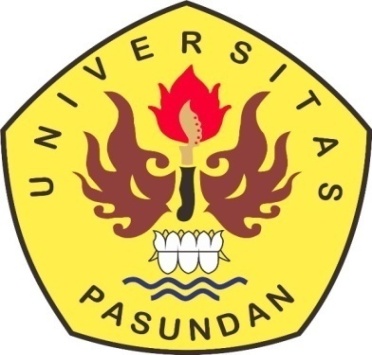 PROGRAM DOKTOR ILMU MANAJEMENPROGRAM PASCASARJANA UNIVERSITAS PASUNDANBANDUNG2019ABSTRAKLatar belakang penelitian ini didasarkan pada fenomena bahwa dari 380 Perguruan Tinggi Swasta di Jawa Barat , hanya ada 2 Perguruan Tinggi Swasta  yang memiliki Akreditasi Institusi “A”. Hal ini menunjukan belum optimalnya kinerja perguruan tinggi, salah satunya dipengaruhi oleh  kinerja dosen. Hasil pengamatan bahwa belum optimal nya kinerja dosen disebabkan oleh kepemimpinan transformasional , kompetensi umum dosen, komptensi khusus dosen, yang akan mempengaruhi komitmen afektif. Kontribusi sertifikasi dosen   belum mampu mendorong dalam meningkatkan kinerja dosen.	Tujuan penelitian ini untuk mengetahui pengaruh Kepemimpinan Transformasional, Kompetensi Umum Dosen dan Kompetensi Khusus Dosen Terhadap Komitmen Afektif Serta Implikasinya Pada Kinerja Dosen, Dengan Sertifikasi Dosen Sebagai Variabel Moderating. Populasi penelitian adalah dosen dari prodi S1-Manajemen, dengan teknik pengambilan sampel berdasarkan Cluster Proportionate Random Sampling, menggunakan metode pengujian statistik, sedangkan metode penelitian menggunakan metode deskriptif dan verifikatif. Jumlah  responden 210  orang yang tersebar di 15 perguruan tinggi swasta di Metropolitan Bandung Raya.Hasil penelitian terdapat pengaruh secara simultan kepemimpinan transformasional, kompetensi umum dosen dan keahlian teknologi informasi dosen terhadap komitmen afektif sebesar 61%, dimana kepemimpinan transformasional sebagai variabel yang dominan mempengaruhi komitmen afektif. Sedangkan komitmen afketif memberi kontribusi terhadap kinerja dosen sebesar 75% dan komitmen afektif terhadap kinerja dosen melalui sertiifkasi dosen sebesar 89,4%.Kata Kunci : kepemimpinan transformasional,  kompetensi umum dosen, keahilian tekonologi informasi, komitmen afektif, sertifikasi dosen dan kinerja dosen. ABSTRACT	The background of this study is based on the phenomenon that of the 380 Private Universities in West Java, there are only 2 Private Universities which have "A" Institutional Accreditation. This shows that the performance of the universities is not optimal, one of which is influenced by the performance of lecturers. The observation shows that lecturers' performance is not optimal, caused by the transformational leadership, general competence of the lecturers, specific competencies of the lecturers, which will affect the affective commitment. The contribution of the lecturer certification has not been able to encourage the performance of the lecturers.	The purpose of this study was to determine the effect of Transformational Leadership, Lecturers’ General Competence and Special Competencies of Lecturers on Affective Commitments and Implications on Lecturers’ Performance, with Certification of Lecturers as Moderating Variables. The research population was lecturers from Undergraduate Management Study Program, with the sampling technique based on Cluster Proportionate Random Sampling, using statistical testing methods, while the research method using descriptive and verification methods. The number of respondents is 210 people spread across 15 private universities in Bandung Metropolitan Area.	As the results of the study, there are simultaneous effects of transformational leadership, lecturers’ general competence and knowledge of Information Technology on affective commitment by 61%, in which the transformational leadership is the dominant variable affecting the affective commitment. Meanwhile, affirmative commitment contributes to the lecturers’ performance by 75% and the affective commitment to the lecturers’ performance through lecturers’ certification by 89.4%.Keywords: transformational leadership, general competence of lecturers, knowledge of Information Technology, affective commitment, lecturers’ certification and lecturers’ performance.DAFTAR PUSTAKAI. Buku dan JurnalAdikara. (2018). Teknologi Informasi dan Komunikasi. Malang: Computer Science, University Of Brawijaya.Ahmad Izzoh. (2014). The Impact Of Competencies In Improving The Organization Commitment Of Employees In Mutah University in Jordan. 4(8).Ahmad Izzoh. (2014). The Impact Of Core Competencies In Improving The Organizational Commitment Of Employees In Mutah University in Jordan. 4(8).Amir Sadeghi. (2013). The Role Of Transformational Leadership Style In Enhancing Lecturers' Job Satisfaction. 4(8).Ana Sriekananingsih. (2015). The Effect Of Competence and Motivation and Cultural Organization Towards Organizational Commitment and Performance on State Univrsity Lecturers In East Kalimantan. 7(17).Ardial. (2014). Paradigma dan Model Penelitian Komunikasi. Jakarta: Bumi Aksara.Armadi. (2011). Pengaruh Kepemimpinan Visioner, Motivasi Kerja, Kompetensi Terhadap Afeksi Komitmen dan Kepuasan Kerja Serta Implikasinya pada Kinerja Karyawan Perum Bulog Divre Cirebon. Bandung : Disertasi Program Doktor Ilmu Manajemen, Universitas Pasundan.Azhar. (2017). Metodologi Penelitian . Bandung: Doktor Ilmu Manajemen, UNPAS, .Aziz. (2016). Manajemen Mutu Perguruan Tinggi. Yogyakarta: Gava Media.Bay Masruri. (2014). Pengaruh Kepemimpinan Sekolah, Kompetensi Guru, Motivasi Guru Terhadap Budaya Organisasi Serta Implikasinya Terhadap Kinerja Guru SMK Negeri di Kota Tangerang. Bandung : Disertasi Program Doktor Ilmu Manajemen Universitas Pasundan .Bohorquez. (2014). Organizational commitment andLeadership in Higher Education Institutions (Vol. 1). Bogota, Kolombia: Universitas North Central, Bogota, Kolombia.Budiana. (2015). Pemanfaatan Teknologi Informasi dan Komunikasi Dalam Pembelajaran Bagi Guru SMPN 2 Kawali Desa Citeureup Kabupaten Ciamis. Dharmakarya: Jurnal Aolikasi Ipteks Untuk Masyarakat, 59-62.Cepi. (2015). Perilaku Organisasi. Bandung: Remaja Rosda Karya.Cepi Riyana. (2018). Teknologi Informasi dan Komunikasi (ICT) Dalam Pendidikan. Jakarta: Learning Innovation.Dzikite. (2017). Lecturers' Competencies In ICT For Effective Implementation Of ICT.Integrated Teaching and Learning In Textiles and Clothing Degree Programmes. International Journal Of Educational Sciences, 61-68.Engkus Kuswarno. (2018). Peningkatan Mutu Karya Ilmiah Dosen Menuju Publikasi Terindeks Scopus. Jakarta: Tim Sertifikasi Pendidik Untuk Dosen Kemenristek Dikti.Enock Ondari. (2016). Influence Of Transformational Leadership On Discipline Management and Academic Performance Of Student Nurses In Kenya Medical Training Colleges in Kenya. 6(5).Erni. (2017). Pengantar Manajemen. Jakarta: Kencana Prenada Media Group.George Allen. (2016). The Role servant Leadership and Transformational Leadership in Academic Pharmacy. 80(7).Ghozali . (2014). Model Persamaan Struktural (SEM ) Konsep dan Aplikasi dengan Program AMOS 22. Semarang: Program S-3 Ilmu Ekonomi, UNDIP, Semarang.Gibson. (2012). Organizations. New York: Mc Graw-Hill Irwin.Hafiz. (2017). Relationship Between Organizational Commitment and Employee Performance Evidence From Bank Sector Of Lahore, Punjab, Pakistan. 1(7).Hairudin. (2017). Motivation, Competence and Organizational Commitment's Effect On Lecturers' Job Satisfaction and Job Performance. 6(3).Haryono Edi Hermawan. (2014). Pengaruh Peran Kepemimpinan Transformasional, Kompetensi, Kecerdasan Emosional Terhadap Etos Kerja Anggota DPRD Provinsi Banten. Bandung : Disertasi Doktor Ilmu Manajemen .Heru Riyadi. (2016). Pengaruh Komunikasi, Motivasi Kerja, dan Kompetensi TerhadapKepuasan Kerja Serta Implikasinya Pada Kinerja Dosen Perguruan Tinggi Pariwisata di Jawa Barat. Bandung : Disertasi Doktor Ilmu Manajemen, Universitas Pasundan .Ijeoma. (2010). ICT Competencies among Academic Staff In Universities in Cross Rivers State, Nigeria. Computer and Information Science, 109-115.Ishak Runi. (2017). Influence Learship, Motivation, Competence, Commitment To Satisfaction and Performance Lecturer At Private Higher Education Kopertis Region IX in South Sulawesi Privince. 19(7).Jamilah Othman. (2013). Does Transformational and Transactional Leadership Style Predict Organizational Commitment Among Public University Lecturers In Nigeria. 9(1).Joel Tham Kah Marn. (2012). The Impact Of Transformational Leadership Practises On Job Satisfaction Of PHEI Lecturers. 3(2).Justin. (2016). Assesment Of MathematicsLecturers' Competencies in Application Of ICT In Mathematics Instruction InTertiary Institutions. Global Journal Of Pure and Applied Mathematics, 3701-3726.Justin Batch. (2014). Academic Administrator Leadership Styles and The Impact On Faculty Job Satisfaction. 2(2).Khan. (2018). ICT Competency Standards For Teachers. Paris: United Nations Educational, Scientifics and Cultural Organizations.Kuswandi. (2015). Effects Of Transformational Leadership, Personal Value, Job Satisfaction Pn Lecturer Performance. VI(2).Lotunani. (2013). The Effect Of Competence On Commitment , Performance and Satisfaction With Reward As Moderating Variable. 2.Mangkunegara. (2011). Manajemen Sumber Daya Manusia Perusahaan. Bandung: Rosdakarya..Moeheriono. (2014). Pengukuran Kinerja . Jakarta: Raja Grafindo Persada.Mulyadi. (2015). Perilaku Organisasi dan Kepemimpinan Pelayanan. Bandung: Alfabeta.Mulyasa. (2013). Standar Kompetensi dan Sertifikasi Guru. Bandung: Remaja Rosda Karya.............. (2013). Uji Komptensi dan Penilaian Kinerja Guru. Bandung : Remaja Rosda Karya.Mustari. (2014). Manajemen Pendidikan. Jakarta: Raja Grafindo.Northouse. (2013). Kepemimpinan . Jakarta: Indeks.Nuraeni. (2016). The Post Certification Performance Of Mathematics Teachers. 6(2).Nuryaman. (2015). Metodologi Penelitian Akuntansi dan Bisnis. Bandung: Ghalia Indonesia..Priadana. (2017). Metodologi Penelitian. Bandung : Doktor Ilmu Manajemen , Unpas , Bandung .Program Doktor Ilmu Manajemen Universitas Pasundan. (2017). Buku Pedoman Format Penulisan Disertasi. Bandung: Program Doktor Ilmu Manajemen Universitas Pasundan.Robbins. (2015). Perilaku Organisasi. Jakarta: Salemba Empat.Ros Intan Safinas Munir. (2012). Relationship Between Transformational Leadership and Employees' Job Satisfaction Among The Academic Staff. 4(4).Ruhiyat Syahidin. (2016). Analisis Pengaruh Kompensasi, Motivasi, Komitmen, Kompetensi Dokter Terhadap Kepuasan Kerja Dokter Serta Implikasinya Pada Kinerja Dokter di Rumah Sakit Tipea Jaminan Kesehatan Nasional. Bandung: Disertasi, Program Doktor Ilmu Manajemen, Universitas Pasundan.Sairin. (2015). Himpunan Peraturan Pendidikan Tinggi. Jakarta: Yrama Widya.Sameh Adel Abdo Saeed. (2013). New Leadership Style and Lecturers' Commitment In Yemen Higher Education Institution. 2(3).Sani. (2012). The Impact Of Transformastional Leadership AndOrganizational Commitment On Job Performance With Among Lecturers Of Faculty In The Islamic Maulana Malik Ibrahim Malang University: The Mediating Effects Of Organizational Citizenship Behavior. 4(4).Santoso. (2011). Buku Pedoman Sertifikasi Pendidik Untuk Dosen. Jakarta: Direktorat Jenderal Pendidikan Tinggi , Kementrian Pendidikan Nasional................ (2014). Pedoman Operasional Penilaian Angka Kredit Kenaikan Pangkat /Jabatan Akademik Dosen. Jakarta: Direktorat Jenderal Pendidikan Tinggi , Kementrian Pendidikan dan Kebudayaan .Schermerhorn. (2011). Organizational Behavior. Ohio: Wileyplus.com.Selamat. (2013). Rekindle Teacher's Organizational Commitment : The Effect Of Transformational Leadership Behavior. iii(11).Setyo Harsono. (2013). Kompetensi, Motivasi, Anggaran, Sarana dan Prasarana, Teknologi dan Informasi (Analisis Faktor-Faktor Yang Mempengaruhi Kinerja Dosen dan Implikasinya Pada Kesejahteraan Dosen di Lembaga Pendidikan Pelayaran di DKI Jakarta. Bandung : Disertasi Program Doktor Ilmu Manajemen, Unpas.Sinambela. (2016). Manajemen Sumber Daya Manusia. Jakarta: Bumi Aksara.Siregar. (2013). Metode Penelitian Kuantitatif. Jakarta: Kencana Prenada Media Group.Sudarmanto. (2014). Kinerja dan Pengemabngan SDM. Yogyakarta: Pustaka Pelajar.Sugiyono. (2013). Metode Penelitian Bisnis. Bandung: Alfabeta.Sugiyono. (2016). Metode Penelitian Pendidikan. Bandung : Alfabeta.Suharsaputra. (2015). Manajemen Pendidikan Perguruan Tinggi. Bandung: Refika Aditama.Sukmadi. (2012). Dasar-Dasar Manajemen. Bandung: Humaniora.Sutrisno. (2013). Budaya Organisasi. Jakarta: Kencana Prenada Media .Sutrisno. (2013). Manajemen Sumber Daya Manusia. Jakarta: Kencana Prenada Media Group.Temesgen Teshome. (2011). The Relationship Betwen Leadership Styles and Employee Commitment In Private Higher Education Institutions At Adis Ababa City. II(3).Thoha. (2014). Perilaku Organisasi. Konsep Dasar dan Aplikasinya. Jakarta: Raja Grafindo Persada.Titisari. (2014). Peranan Organizational Citizenship Behavior Dalam Meningkatkan Kinerja Karyawan. Jember: Mitra Wacana Media.Umam. (2012). Manajemen Organisasi. Bandung: Pustaka Setia.Usman. (2015). Manajemen. Teori, Praktik dan Riset Pendidikan. Jakarta: Bumi Aksara.Wahyudin. (2017). Head Master Leadership and Teacher Competence In Increasing Student Achievement In School. 10(3).Wibowo. (2015). Perilaku Dalam Organisasi. Jakarta: Raja Grafindo Persada.Wirawan. (2012). Evaluasi Kinerja Sumber Daya Manusia. Jakara: Salemba Empat.Xiaocheng. (2010). Performance Measurement In Universities. Enschede, Netherlands: University Of Twente.Yazidu. (2016). Role Of ICT In Teaching and Learning . Influence Of Lecturers On Undergraduates In Tanzania. Science Domain International, Advance In Research, 1-11.Yu Bo. (2013). The Influence Study of Transformational Leadership in University On Teachers' Organizational Commitment . 3(2).Yulk. (2015). Kepemimpinan dalam Organisasi. Jakarta: Indeks.II. Peraturan, Kebijakan, dan Buku PedomanDPR RI dan Presiden Republik Indonesia. (2005). UU No 14 Tahun 2005 Tentang Guru dan Dosen. Jakarta : Menteri Hukum dan Hak Asasi Manusia Republik Indoensia .DPR RI dan Presiden RI. (2003). UU No 32 Tahun 2003 Tentang Sistem Pendidikan Nasional. Jakarta: Sekretariat Negara Republik Indonesia .Menristek Dikti RI. (2014). Permendikbud Nomor 4 Tahun 2014 Tentang Standar Nasional Pendidikan Tinggi. Jakarta: Menristek Dikti RI.Menteri Ristek Dikti RI. (2015). Keputusan Menteri Ristek Dikti No 492 a /MKP VIII/ 2015 Tentang Kualitas Perguruan Tinggi. Jakarta: Menristek Dikti RI.Menteri Ristek Dikti RI. (2016). Permen Ristek Dikti No 32 Tahun 2016 Tentang Hasil Akreditasi Institusi Perguruan Tinggi 2016. Jakarta: Menteri Ristek Dikti RI.Menteri Ristek Dikti RI. (2016). Permen Ristek Dikti No 62 Tahun 2016 Tentang Sistem Penjaminan Mutu Pendidikan. Jakarta: Menristek Dikti RI.Pemerintah Republik Indonesia. (2009). PP 37 Tahun 2009 Tentang Sertifikasi Dosen. Jakarta: Sekretariat Negara Republik Indonesia .Program Doktor Ilmu Manajemen Universitas Pasundan. (2017). Buku Pedoman Format Penulisan Disertasi. Bandung: Program Doktor Ilmu Manajemen Universitas Pasundan.